SE 3 Clinical Advancement Award LevelsPSFHS PROFESSIONAL RN CLINICAL ADVANCEMENT PROGRAM (CAP)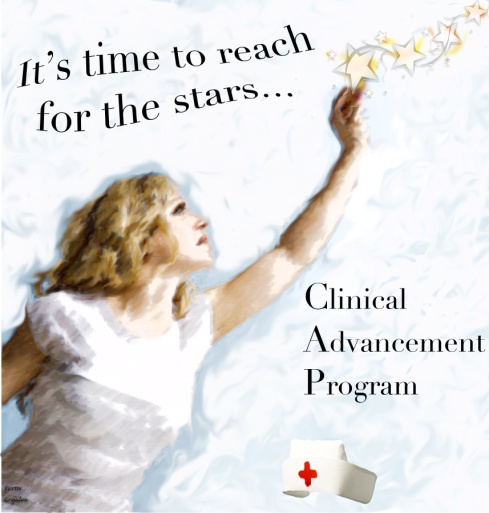 CAP AWARD LEVELSCAP I			Award $1,000Must have a minimum score of 10 points on the application component.Must have a minimum score of 25 points on each of the behavioral evaluations and all ratings must be 3 or above.Must write one Clinical Narrative/Exemplar.CAP II			Award $1,800Must have a minimum score of 12 points on the application component.Must have a minimum score of 25 points on each of the behavioral evaluations and all ratings must be 3 or above. Must write one Clinical Narrative/Exemplar.Must be a participant on a Committee that is recognized by the CAP PEER REVIEW BOARD for at least 6 months prior to Dec 30Must have BSN  OR  National Nursing Certification CAP III		Award $2,500Must have a minimum score of 14 points on the application component.Must have a minimum score of 28 points on each of the behavioral evaluations and all ratings must be 3 or above.Must write one Clinical Narratives/Exemplar.Must be a participant or chair on two Committees that are recognized by CAP PEER REVIEW BOARDMust have a minimum of BSN and National Nursing Certification OR Master’s Degree in Nursing.